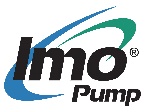 CIG Gear Pump Model Flow & Pressure Ranges *   Insert Pressure Rating Number from Model Key** Capable of running at higher or lower speeds and at higher pressures IMO Gear Pump Model Key 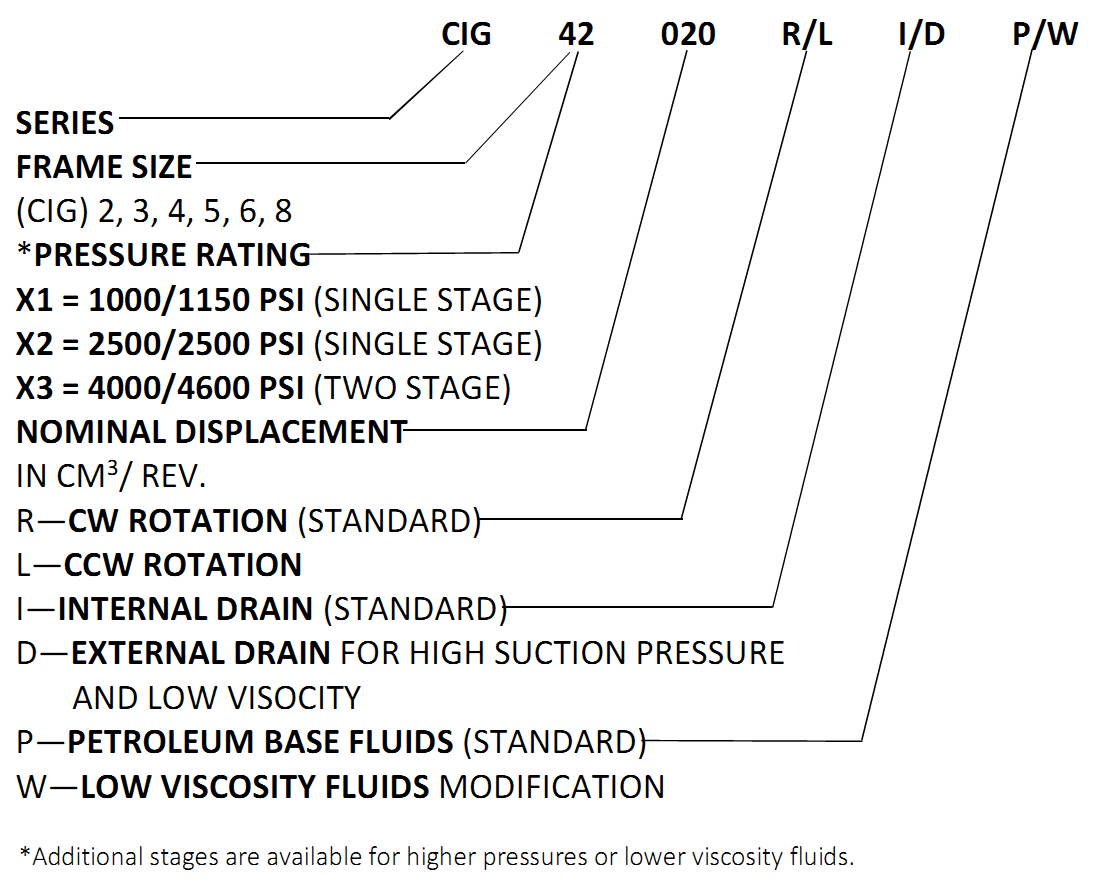 